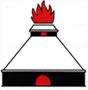 Bakerovnsgrenda HuseierforeningVedlegg 6 – Valg av styre- og varamedlemmerStyret har i 2021/2022 bestått av:Styret Tun 1 – Geir Skille nr. 71 Styremedlem (valgt i 2020) Tun 2 – Børre Nygren nr. 50 Styremedlem (valgt 2021)  Tun 3 – Kristine Åsli Skogstad nr. 34 Styremedlem (valgt 2021)	   Tun 4 – Joe Stian Eng nr. 1 Styreleder (valgt inn 2020, styreleder 2021) Varamedlemmer Tun 1 – Henriette Hesselberg-Meyer nr 66 Tun 2 – Irene Pedersen nr 45 Tun 3 – Sissel Kennedy nr 38 Tun 4 – Terje Vangstad nr 25  Styremedlemmer velges for 2 år og varamedlemmer for 1 år. Følgende kandidater har takket ja til å stille til valg:StyretTun 1 -	Knut Nesje nr. 72Tun 4 -	Terje Vangstad nr. 25VaramedlemmerKandidat tun 1 -  Jon Thore Thorstensen nr. 64Kandidat tun 2 – Jan Ottar Holt nr. 46Kandidat tun 3 -  Tølløv Foss Heggem nr. 32Kandidat tun 4 - Mona Solberg nr. 3Kandidatene er blitt spurt av de sittende styremedlemmene, hvis andre enn de som er nevnt over ønsker å stille som kandidat, meldes dette til styret snarest. Styret velger sin egen leder.Forslag til vedtak: 
Kandidatene som er forslått i saken ble valgt som styremedlemmer og varamedlemmer.Nytt styre 2022/2023Tun 1 – Knut Nesje nr. 72Tun 2 - Børre Nygren nr. 50Tun 3 – Kristine Åsli Skogstad nr. 34Tun 4 – Terje Vangstad nr. 25